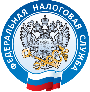                                        Наименования критерия                                                                                                                               Критерий№1. Наличие существенных прямых расхождений по НДС                                                                  Да/Нет№2. Наличие привлечения по статье 19.28 КоАП РФ (коммерческий подкуп)                                Да/Нет№3. Наличие в реестре недобросовестных поставщиков                                                                     Да/Нет№4. Наличие существенной недоимки                                                                                                      Да/Нет№5. Ликвидируется                                                                                                                                          Да/Нет№6. Вынесен судебный акт о введении в отношении Лица процедур наблюдения, внешнего управления, открытии конкурсного производства                                                              Да/Нет№7. Наличие решения о предстоящем исключении из ЕГРЮЛ                                                           Да/Нет№8. Сведения об организации недостоверны                                                                                         Да/Нет№9. Наличие ФЛ и ЮЛ, обладающих признаками, предусмотренными подпунктом "ф" пункта 1 статьи 23 Закона о регистрации (Федеральный закон от 08.08.2001 № 129-ФЗ)     Да/Нет№10. Причастность к экстремистской деятельности или терроризму                                                Да/Нет№11. Наличие решения межведомственного координационного органа                                        Да/Нет№12. Под контролем ЮЛ или ФЛ, причастных к экстремистской деятельности или терроризму                                                                                                                                                  Да/Нет<1>  В случае, если Лицо соответствует всем критериям, указанным в пункте 6 Методики проведения оценки юридических лиц на базе интерактивного сервиса «Личный кабинет налогоплательщика юридического лица» АИС «Налог-3», утвержденной приказом ФНС России от ___ № ____ (далее – Методика), в поле отражается текст «Соответствует». В случае если Лицо не соответствует одному или нескольким критериям, указанным в пункте 6 Методики, в поле отражается текст «Лицо не соответствует следующим критериям» с указанием критериев, которым не соответствует лицо.  <2> Показатели, отраженные в пункте 7 Методики. <3> Отражаются значения показателей Лица по данным бухгалтерской и налоговой отчетности за последний отчетный (налоговый) период. <4> Отражается балльная оценка Лица в соответствии с Методикой. <5> Указывается отсутствие факта наличия иностранных учредителей / наименование иностранного учредителя с указанием страны, резидентом которой является учредитель.<6> Отражается информация о численности сотрудников Лица согласно отчетности, представленной Лицом в качестве налогового агента или плательщика по страховым взносам за два последних календарных года. <7> Указывается отсутствие / наличие фактов нарушения сроков исполнения государственных контрактов и (или) расторжения государственных контрактов в одностороннем порядке в текущем и предыдущем годах.<8> Отражается сумма присвоенных баллов. Наименование показателя <2>Значение показателя <3>Балл <4>Анализ параметров юридического лицаАнализ параметров юридического лицаАнализ параметров юридического лицаСреднемесячная заработная плата на 1 сотрудника за _____ г., руб.________________Фонд оплаты труда за ____ г., руб.________________Численность сотрудников за ____ г.________________Средний размер заработной платы на 1 сотрудника за ____ г., руб.________________Минимальная среднемесячная заработная плата 1 сотрудникавыше уровня минимального размера оплаты труда в течение _____ г.________________Минимальный размер оплаты труда 1 сотрудника в течение ____ г.________________Налоговая нагрузка с финансового результата за _____ г., %________________Среднее значение налоговой нагрузки с финансового результата за ____ г.________________Налоговая нагрузка за _____ г., %________________Среднее значение налоговой нагрузки за ____ г.________________Коэффициент текущей ликвидности________________Оборотные активы за ____ г., руб.________________Краткосрочные обязательства, уменьшенные на величину доходов будущих периодов, за ____ г., руб.Коэффициент общей платежеспособности________________Активы за ____ г., руб.________________Сумма краткосрочных и долгосрочных обязательств за ____ г., руб.________________Коэффициент автономии________________Капитал и резервы за ____ г., руб.________________Баланс на конец отчетного периода ____ г., руб.________________Коэффициент покрытия процентов________________Чистая прибыль за ____ г., руб.________________Процентные платежи за ____ г., руб.________________Рентабельность активов, %________________Чистая прибыль за ____ г., руб.________________Баланс на конец отчетного периода ____ г., руб.________________Отсутствие иностранных лиц в составе <5> участников (акционеров) организации________________Численность более 50 человек <6>________________Численность сотрудников (за ____ г.)________________Численность сотрудников (за ____ г.)________________Отсутствие факта снижения численности сотрудников <6>________________Численность сотрудников (за ____ г.)________________Численность сотрудников (за ____ г.)________________Отсутствие факта снижения стоимости основных средств________________Основные средства на конец отчетного периода ____ г., руб.________________Основные средства на начало отчетного периода _____ г., руб.________________Отсутствие факта снижения стоимости внеоборотных активов________________Внеоборотные активы на конец отчетного периода ____ г., руб.________________Внеоборотные активы на начало отчетного периода ____ г., руб.________________Отсутствие при исполнении государственных контрактов фактов нарушения сроков и (или) одностороннего расторжения государственных контрактов <7>________________Количество присвоенных баллов <8>________________